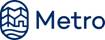 RECORDS & INFORMATION MANAGEMENT (RIM) PROGRAMRECORDS LISTRecords Format:  	Hard Copy __x___		Electronic _____		Other Media: ______________________________ Purpose:  		Records for Storage ___x__      Records for Destruction _____DEPARTMENT: Planning & Development		   	PROGRAM:  Various			PREPARED BY: Mary AndersonRECORD SERIES TITLE: Project Records, Non Construction Contract Projects RECORD SERIES NO: 02.01.08MINIMUM RETENTION: 6 years after expiration or termination of contractDATE RANGE/FROM: 7/1/2017 DATE RANGE/TO: 6/30/2018 METRO BOX NO: PLANN0559ACCESS, INC. BOX NO: OREG305417BOX TITLE: Planning & Development Closed Contracts – Box #29Complete the following section or attach an existing electronic list:Folder No.Description:Comments:See attached spreadsheet for details2016 Aerial Photo Order934513City of Hillsboro07/01/2016-06/30/20176/7/201729Regional ITS Consultant933611State of Oregon07/13/2015-02/01/20176/8/201729Powell Division Participation933731Multnomah County07/01/2015-06/30/20176/22/201729Traffic Data Use932628INRIX INC04/092014-06/30/20177/11/201729Equitable Housing Advisory Services933436Oregon Opportunity Network05/01/2015-07/30/20177/20/201729ISOCARP Article934764MSH Strategy LLC06/01/2017-07/31/20178/3/201729SMART MOU932635City of Wilsonville07/01/2014-06/30/20178/7/201729Aerial Photo Purchase934218Clark County07/05/2016-06/30/20178/7/201729MCE Toolkit934186Resource Systems Group Inc06/13/2016-06/12/20188/14/201729Eco Opp & Resident Lands Analysis934104City of Cornelius05/02/2016-07/01/20179/6/201729CET Frog Pond-Advance Rd932386City of Wilsonville11/21/2013-09/30/201910/4/201729Hazard Building Material Survey934263Maul Foster & Alongi Inc08/01/2016-06/30/201710/4/201729GIS Services & Products933567State of Oregon07/01/2015-06/30/201710/10/201729NEPA Advice934319Parametrix Inc.09/02/2016-09/30/201710/9/201729N Milwaukie Industrial Redevelopment933957Clackamas County02/09/2016-08/30/201710/31/201729Tigard Triangle Walkable Sub934041City of Tigard03/23/2016-09/30/201711/7/201729Data Products License934401INRIX INC10/20/2016-10/119/201711/15/201729RTO Grant 15-17 Grant Cycle933334Clackamas Community College07/01/2015-07/01/201712/18/201729RTO Grant 15-17 Grant Cycle933336Gresham Area Chamber of Commerce07/01/2015-06/30/201712/18/201729RTO Grant 13-15 Grant Cycle931973Clackamas County07/01/2013-12/31/201612/18/201729RTO Grant 15-17 Grant Cycle933348Washington County07/01/2015-07/01/201712/18/201729RTO Grant 15-17 Grant Cycle933350National Safe Routes to School07/01/2015-12/31/201712/18/201729RTO Grant 15-17 Grant Cycle933343BTA07/01/2015-12/31/201712/18/201729RTO Grant931210FTA06/30/2012-23/31/201712/18/201729RTO Grant931615FTA06/30/2013-12/31/201712/18/201729Gresham TOD property934758AKS Engineering07/01/2017-09/30/201712/18/201729RTO Grant 15-17 Grant Cycle933347Beaverton School District07/01/2015-10/31/201712/18/201729RTO Grant 13-15 Grant Cycle931979Portland State University07/01/2013-12/31/201712/18/201729Lease of 82nd and Division TOD property933368APANO05/01/2015-02/08/20182/8/201829